Information and Formatting RequirementsProduction delay letter templateContent:Opening paragraph: thanking the customer for their purchase and informing there is a delay,Body content: apologising for delay; stating the reasons for the delay, and expected date of delivery,Closing paragraph apology for inconvenience and an invitation for contact if required.Style:Professional,Formal language.Tone:Friendly,Apologetic.Expense reporting spreadsheet templatePresentation:Spreadsheet must be able to be printed on a single A4 page; landscape or portrait.Dates:Data entry must be constrained to: date format only.Data entry must be formatted to: short date form.Department:Must be chosen from list: Sales & Marketing, Administration, Executive, Operations, Dispatch, Logistics.Expense types:Must be chosen from list: Food; Transportation; Communication; Training; Other.Item description:Data entry must be constrained to: text only. Data entry must be formatted to: italics.Client ID number:Must be chosen from list: NA, AO-2006-0046, AO-2006-0050, AO-2008-0049, AO-2009-0047, AO-2009-0051, AO-2009-0052, AO-2009-0053, AO-2010-0045, AO-2010-0054.Purchase or estimated amount, value or cost:Data entry must be formatted to: accounting.Receipt attached?Must be chosen from list: Yes, No.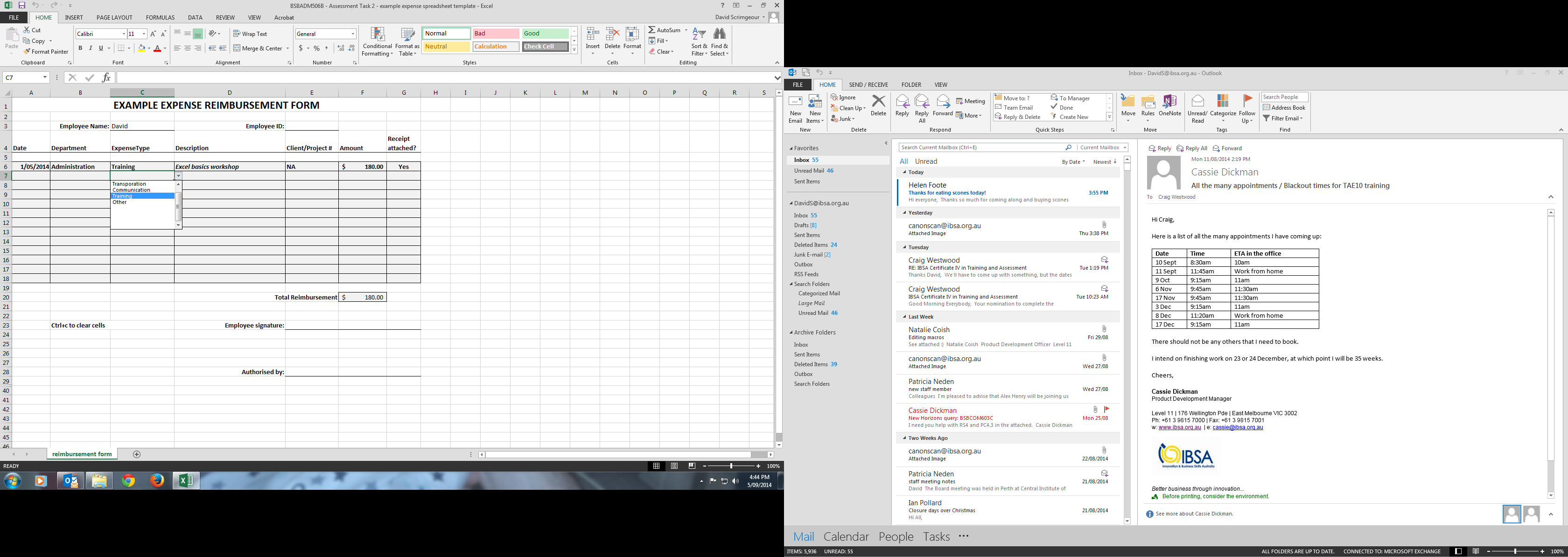 